МИНИСТЕРСТВО ОБРАЗОВАНИЯ И наукиСамарской области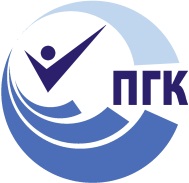 государственное Бюджетное профессиональное  
образовательное учреждение«ПОВОЛЖСКИЙ ГОСУДАРСТВЕННЫЙ КОЛЛЕДЖ»МЕТОДИЧЕСКИЕ РЕКОМЕНДАЦИИ 
ДЛЯ СТУДЕНТОВПО ВЫПОЛНЕНИЮ САМОСТОЯТЕЛЬНОЙ ВНЕАУДИТОРНОЙ РАБОТЫ ПО ДИСЦИПЛИНЕ «ЭЛЕМЕНТЫ ВЫСШЕЙ МАТЕМАТИКИ»«Математический и  общий  естественнонаучный цикл» 
программы подготовки специалистов среднего звена
по специальности 
09.02.07 Информационные системы и программированиеДЛЯ СТУДЕНТОВ ОЧНОЙ ФОРМЫ ОБУЧЕНИЯСамара, 2017 г.Методические рекомендации предназначены для использования студентами профессиональных образовательных организаций в процессе выполнения внеаудиторной самостоятельной работы по дисциплине «Элементы высшей математики».Данное пособие содержит рекомендации по выполнению внеаудиторной работы, оформлению отчета о проделанной работе и описание порядка оценивания.СОДЕРЖАНИЕВВЕДЕНИЕ	5СОДЕРЖАНИЕ  САМОСТОЯТЕЛЬНОЙ ВНЕАУДИТОРНОЙ РАБОТЫ СТУДЕНТОВ	7РАЗДЕЛ 1 ЭЛЕМЕНТЫ АНАЛИТИЧЕСКОЙ ГЕОМЕТРИИ	10Тема 1.1.Векторы	10РАЗДЕЛ 1.ЭЛЕМЕНТЫ АНАЛИТИЧЕСКОЙ ГЕОМЕТРИИ	11Тема 1.1.Векторы	11РАЗДЕЛ 1ЭЛЕМЕНТЫ АНАЛИТИЧЕСКОЙ ГЕОМЕТРИИ	12Тема 1.2. Прямая линия на плоскости	12РАЗДЕЛ 1ЭЛЕМЕНТЫ АНАЛИТИЧЕСКОЙ ГЕОМЕТРИИ	14Тема 1.2. Прямая линия на плоскости	14РАЗДЕЛ 2ЭЛЕМЕНТЫ ЛИНЕЙНОЙ АЛГЕБРЫ	15Тема 2.1МАТРИЦЫ	15РАЗДЕЛ 2ЭЛЕМЕНТЫ ЛИНЕЙНОЙ АЛГЕБРЫ	16Тема 2.1 МАТРИЦЫ	16РАЗДЕЛ 2ЭЛЕМЕНТЫ ЛИНЕЙНОЙ АЛГЕБРЫ	17Тема 2.2 ОПРЕДЕЛИТЕЛИ	17РАЗДЕЛ 2ЭЛЕМЕНТЫ ЛИНЕЙНОЙ АЛГЕБРЫ	18Тема 2.2 ОПРЕДЕЛИТЕЛИ	18РАЗДЕЛ 2ЭЛЕМЕНТЫ ЛИНЕЙНОЙ АЛГЕБРЫ	19Тема 2.2 ОПРЕДЕЛИТЕЛИ	19РАЗДЕЛ 2ЭЛЕМЕНТЫ ЛИНЕЙНОЙ АЛГЕБРЫ	21Тема 2.3 СИСТЕМЫ ЛИНЕЙНЫХ УРАВНЕНИЙ	21РАЗДЕЛ 2ЭЛЕМЕНТЫ ЛИНЕЙНОЙ АЛГЕБРЫ	22Тема 2.3 СИСТЕМЫ ЛИНЕЙНЫХ УРАВНЕНИЙ	22РАЗДЕЛ 2ЭЛЕМЕНТЫ ЛИНЕЙНОЙ АЛГЕБРЫ	23Тема 2.3 СИСТЕМЫ ЛИНЕЙНЫХ УРАВНЕНИЙ	23РАЗДЕЛ 3ОСНОВЫ МАТЕМАТИЧЕСКОГО АНАЛИЗА	23Тема 3.1 ТЕОРИЯ ПРЕДЕЛОВ И НЕПРЕРЫВНОСТИ	23РАЗДЕЛ 3ОСНОВЫ МАТЕМАТИЧЕСКОГО АНАЛИЗА	26Тема 3.2 ДИФФЕРЕНЦИАЛЬНОЕ ИСЧИСЛЕНИЕ ФУНКЦИИ ОДНОЙ ПЕРЕМЕННОЙ	26РАЗДЕЛ 3ОСНОВЫ МАТЕМАТИЧЕСКОГО АНАЛИЗА	27Тема 3.3ИНТЕГРАЛЬНОЕ ИСЧИСЛЕНИЕ ФУНКЦИИ ОДНОЙ ПЕРЕМЕННОЙ	27РАЗДЕЛ 3ОСНОВЫ МАТЕМАТИЧЕСКОГО АНАЛИЗА	28Тема 3.3 ИНТЕГРАЛЬНОЕ ИСЧИСЛЕНИЕ ФУНКЦИИ ОДНОЙ ПЕРЕМЕННОЙ	28РАЗДЕЛ 3ОСНОВЫ МАТЕМАТИЧЕСКОГО АНАЛИЗА	30Тема 3.4ДИФФЕРЕНЦИАЛЬНОЕ ИСЧИСЛЕНИЕ ФУНКЦИИ НЕСКОЛЬКИХ ПЕРЕМЕННЫХ	30РАЗДЕЛ 3ОСНОВЫ МАТЕМАТИЧЕСКОГО АНАЛИЗА	32Тема 3.4 ИТНЕГРАЛЬНОЕ ИСЧИСЛЕНИЕ ФУНКЦИИ НЕСКОЛЬКИХ ПЕРЕМЕННЫХ	32РАЗДЕЛ 3ОСНОВЫ МАТЕМАТИЧЕСКОГО АНАЛИЗА	33Тема 3.6ДИФФЕРЕНЦИАЛЬНЫЕ УРАВНЕНИЯ	33ПРИЛОЖЕНИЕ 1   Титульный лист Портфолио самостоятельной работы по дисциплине	36ПРИЛОЖЕНИЕ 2  Ведомость учета выполненных самостоятельных работ студента	38ПРИЛОЖЕНИЕ 3  Требования к оформлению текстовых материалов	40ПРИЛОЖЕНИЕ 4  Образцы оформления самостоятельной работы	423….ПРИЛОЖЕНИЕ 5  Рекомендации по подготовке, оформлению и защите презентаций	42ПРИЛОЖЕНИЕ 5  Рекомендации по подготовке, оформлению и защите презентаций	43ВВЕДЕНИЕУважаемые студенты!Методические рекомендации, которые Вы держите в руках, подготовлены специально для Вас. Они помогут Вам самостоятельно выполнить, оформить и сдать преподавателю все виды внеаудиторной (домашней) работы. Используя данные методические рекомендации, Вы также сможете самостоятельно подготовиться к текущему и  рубежному контролю по дисциплине.В ходе самостоятельной внеаудиторной работы по элементам математической логики. Вам предстоит выполнить задания по подготовке инструкции-сообщения и слайд-презентаций; сбору, анализу и систематизации информации; заполнению таблиц; подготовке к взаимоконтролю. Содержание и виды заданий ориентированы на  формирование знаний и умений по дисциплине «Элементы высшей математики», а также на развитие общих и профессиональных компетенций. В таблице 1 приведен перечень образовательных результатов, которых Вы сможете достичь, выполнив СОДЕРЖАНИЕ 
САМОСТОЯТЕЛЬНОЙ ВНЕАУДИТОРНОЙ РАБОТЫ СТУДЕНТОВТаблица 1РАЗДЕЛ 1 ЭЛЕМЕНТЫ АНАЛИТИЧЕСКОЙ ГЕОМЕТРИИТема 1.1.ВекторыЗадание для самостоятельного выполнения: составление алгоритма нахождения угла между векторами.Для выполнения задания необходимо:Повторить теоретический материал по теме «Векторы».Самостоятельно отработать навыки нахожденияскалярного произведения векторов.Выразить из формулыскалярного произведения векторов косинус угла.По таблицам Брадиса или с помощью калькулятора  найти значение угла .Записать алгоритм нахождения угла между векторами в тетрадь.Придумать пример и по составленному алгоритму решить его.Подготовиться к проведению взаимного контроля между Вами и Вашими однокурсниками (в сменных парах/группах) в ходе следующих двух пар и при выполнении ТРК 1.Норма времени на выполнение самостоятельной работы –2 академических часа.Форма контроля самостоятельной работы:Выполненная работа подлежит взаимному контролю между Вами и Вашими однокурсниками (в сменных парах/группах) в ходе следующих двух пар и при выполнении ТРК 1. Оценка за данную работу выставляется в ведомость выполненных работ, которая является составной частью Портфолио самостоятельной работы и является основанием для получения положительной оценки по ТРК 1.Вопросы для самоконтроля по разделу «Элементы аналитической геометрии»: Внимание! Вопросы для самоконтроля ориентированы на подготовку к ТРК 1.Что называется вектором.Как найти координаты вектора и его длину.Перечислите операции над векторами.Как найти угол между векторами.Внимание! Нахождение правильных ответов на вопросы для самоконтроля позволит Вам успешно подготовиться к ТРК 1.РАЗДЕЛ 1.ЭЛЕМЕНТЫ АНАЛИТИЧЕСКОЙ ГЕОМЕТРИИТема 1.1.ВекторыЗадание для самостоятельного выполнения по разделу «Элементы аналитической геометрии»: составление конспекта по разложению вектора по базису.Рекомендации по выполнению задания:Используя ресурсы Интернет и/или учебную литературу, Вам необходимо изучить материал по данному вопросу.В качестве учебной литературы Вы можете использовать следующие источники:Беклемишев Д.В. Курс аналитической геометрии и линейной алгебры: 9-е изд., перераб. – М.: Физматлит, 2011. – 376 сБогомолов Н.В. Практические  занятия по математике. – М.: Высшая школа, 2006. – 495 с.Проанализируйте изученный материал и подготовьте краткую информацию по теме.Систематизируйте и структурируйте собранную информацию.Составьте конспект.Норма времени на выполнение задания -  2 академических часа.Форма контроля самостоятельной работы:Подготовленный рукописный или распечатанныйконспект необходимо принести с собой. Выполненная работа подлежит проверке перед началом следующего урока. Оценка за данную работу выставляется в Ведомость выполненных работ, которая является составной частью Портфолио самостоятельной работы и является основанием для получения положительной оценки по ТРК -1 и по курсу в целом.Выполненная работа в распечатанном виде должна быть включена в Ваше Портфолио самостоятельных работ по дисциплине «Элементы  высшейматематики». Вопросы для самоконтроля по разделу «Элементы аналитической геометрии»: Внимание! Вопросы для самоконтроля ориентированы на подготовку к ТРК 1.Что понимают в математике под базисом?Что такое орт?Как разложить вектор по базису?РАЗДЕЛ 1ЭЛЕМЕНТЫ АНАЛИТИЧЕСКОЙ ГЕОМЕТРИИТема 1.2. Прямая линия на плоскостиЗадание для самостоятельного выполнения по разделу «Элементы аналитической геометрии»:составление конспекта уравнения прямой в отрезках.Рекомендации по выполнению задания:Используя ресурсы Интернет и/или учебную литературу, Вам необходимо изучить материал по данному вопросу.В качестве учебной литературы Вы можете использовать следующие источники:Беклемишев Д.В. Курс аналитической геометрии и линейной алгебры: 9-е изд., перераб. – М.: Физматлит, 2011. – 376 сБогомолов Н.В. Практические  занятия по математике. – М.: Высшая школа, 2006. – 495 с.Проанализируйте изученный материал и подготовьте краткую информацию по теме.Систематизируйте и структурируйте собранную информацию.Составьте конспект. Норма времени на выполнение задания -  2 академических часа.Форма контроля самостоятельной работы:Подготовленный рукописный или распечатанныйконспект необходимо принести с собой. Выполненная работа подлежит проверке перед началом следующего урока. Оценка за данную работу выставляется в Ведомость выполненных работ, которая является составной частью Портфолио самостоятельной работы и является основанием для получения положительной оценки по ТРК -1 и по курсу в целом.Выполненная работа в распечатанном виде должна быть включена в Ваше Портфолио самостоятельных работ по дисциплине «Элементы  высшейматематики». Вопросы для самоконтроля по разделу «Элементы аналитической геометрии»: Внимание! Вопросы для самоконтроля ориентированы на подготовку к ТРК 1.1.Назовите уравнение прямой с угловым коэффициентом.2.Назовите уравнение прямой, проходящей через две точки3.Назовите уравнение прямой, проходящей  данную точку в заданном направлении.Назовите уравненин прямой в отрезках.РАЗДЕЛ 1ЭЛЕМЕНТЫ АНАЛИТИЧЕСКОЙ ГЕОМЕТРИИТема 1.2. Прямая линия на плоскостиЗадание для самостоятельного выполнения по разделу «Элементы аналитической геометрии»:составлениеалгоритма нахождения расстояния от точки до прямой.Рекомендации по выполнению задания:Для выполнения задания необходимо:1.Повторить теоретический материал по теме «Прямая линия на плоскости».2.Самостоятельно изучить материал по данному вопросу, используя ресурсы Интернет и/или учебную литературу.В качестве учебной литературы Вы можете использовать следующие источники:1)Беклемишев Д.В. Курс аналитической геометрии и линейной алгебры: 9-е изд., перераб. – М.: Физматлит, 2011. – 376 с2)Богомолов Н.В. Практические  занятия по математике. – М.: Высшая школа, 2006. – 495 с.    3.Составитьалгоритм нахождения расстояния от точки до прямой.    4.Придумать пример и по составленному алгоритму решить его.Подготовиться к проведению взаимного контроля между Вами и Вашими однокурсниками (в сменных парах/группах) в ходе следующих двух пар и при выполнении ТРК 1.Норма времени на выполнение самостоятельной работы –2 академических часа.Форма контроля самостоятельной работы:Выполненная работа подлежит взаимному контролю между Вами и Вашими однокурсниками (в сменных парах/группах) в ходе следующих двух пар и при выполнении ТРК 1. Оценка за данную работу выставляется в ведомость выполненных работ, которая является составной частью Портфолио самостоятельной работы и является основанием для получения положительной оценки по ТРК 1.Вопросы для самоконтроля по разделу «Элементы аналитической геометрии»: Внимание! Вопросы для самоконтроля ориентированы на подготовку к ТРК 1.Что называетсярасстоянием между двумя точками.Что называетсярасстоянием между точкой и прямой.Напишите формулу для нахождения  расстояния от точки до прямой.Внимание! Нахождение правильных ответов на вопросы для самоконтроля позволит Вам успешно подготовиться к ТРК 1.РАЗДЕЛ 2ЭЛЕМЕНТЫ ЛИНЕЙНОЙ АЛГЕБРЫТема 2.1МАТРИЦЫЗадание для самостоятельного выполнения по разделу «Элементы высшей математики»:составление конспекта по нахождению ранга матрицы.Рекомендации по выполнению задания:1. Используя ресурсы Интернет и/или учебную литературу, Вам необходимо изучить материал по данному вопросу.В качестве учебной литературы Вы можете использовать следующие источники:1)Беклемишев Д.В. Курс аналитической геометрии и линейной алгебры: 9-е изд., перераб. – М.: Физматлит, 2011. – 376 с2)Богомолов Н.В. Практические  занятия по математике. – М.: Высшая школа, 2006. – 495 с.2.Проанализируйте изученный материал и подготовьте краткую информацию по теме.3.Систематизируйте и структурируйте собранную информацию.4.Составьте конспект. 5. Ответить на вопросы для самоконтроля:   1.Дайте определение ранга матрицы.  2.Опишите алгоритм нахождения ранга матрицы.Внимание! Вопросы для самоконтроля ориентированы на подготовку к ТРК 2.Норма времени на выполнение самостоятельной работы –2академических часа.Форма контроля самостоятельной работы.
Подготовленный рукописный или распечатанныйконспект необходимо принести с собой. Выполненная работа подлежит проверке перед началом следующего урока. Оценка за данную работу выставляется в Ведомость выполненных работ, которая является составной частью Портфолио самостоятельной работы и является основанием для получения положительной оценки по ТРК -2 и по курсу в целом.Выполненная работа в распечатанном виде должна быть включена в Ваше Портфолио самостоятельных работ по дисциплине «Элементы  высшейматематики». РАЗДЕЛ 2ЭЛЕМЕНТЫ ЛИНЕЙНОЙ АЛГЕБРЫТема 2.1 МАТРИЦЫЗадание для самостоятельного выполнения по разделу «Элементы высшей математики»: решение примеров по нахождению ранга матрицы.Для выполнения задания необходимо:Повторить теоретический материал по теме «Ранг матрицы».В качестве учебной литературы Вы можете использовать следующие источники:1)Беклемишев Д.В. Курс аналитической геометрии и линейной алгебры: 9-е изд., перераб. – М.: Физматлит, 2011. – 376 с2)Богомолов Н.В. Практические  занятия по математике. – М.: Высшая школа, 2006. – 495 с.Вычислите ранг матрицы.Подготовить  и записать в рабочей тетради ещё один пример по нахождению ранга матрицы..Подготовиться к проведению взаимного контроля между Вами и Вашими однокурсниками (в сменных парах/группах) в ходе следующих двух пар и при выполнении ТРК-2.Норма времени на выполнение самостоятельной работы –2 академических часа.Форма контроля самостоятельной работы.
Выполненная работа (на двойном листе) подлежит сдаче через две пары. Оценка за данную работу выставляется в Ведомость выполненных работ (приложение 2).РАЗДЕЛ 2ЭЛЕМЕНТЫ ЛИНЕЙНОЙ АЛГЕБРЫТема 2.2 ОПРЕДЕЛИТЕЛИЗадание для самостоятельного выполнения по разделу «Элементы высшей математики»: Решение примеров по вычислению определителей разложением по строке..Для выполнения задания необходимо:Повторить теоретический материал по теме «Определители».В качестве учебной литературы Вы можете использовать следующие источники:Беклемишев Д.В. Курс аналитической геометрии и линейной алгебры: 9-е изд., перераб. – М.: Физматлит, 2011. – 376 сБогомолов Н.В. Практические  занятия по математике. – М.: Высшая школа, 2006. – 495 с.Повторить правило вычисления определителя разложением по строке.Вычислить определитель разложением по 1-ой строке .4.Подготовиться к проведению взаимного контроля между Вами и Вашими однокурсниками (в сменных парах/группах) в ходе следующих двух пар и при выполнении ТРК- 2.Норма времени на выполнение самостоятельной работы –2 академических часа.Форма контроля самостоятельной работы.
Выполненная работа (на двойном листе) подлежит сдаче на следующей паре. Оценка за данную работу выставляется в Ведомость выполненных работ (приложение 2).РАЗДЕЛ 2ЭЛЕМЕНТЫ ЛИНЕЙНОЙ АЛГЕБРЫТема 2.2 ОПРЕДЕЛИТЕЛИЗадание для самостоятельного выполнения по разделу «Элементы высшей математики»: решение примеров по вычислению определителей разложением по столбцу..Для выполнения задания необходимо:1.Повторить теоретический материал по теме «Определители».В качестве учебной литературы Вы можете использовать следующие источники:Беклемишев Д.В. Курс аналитической геометрии и линейной алгебры: 9-е изд., перераб. – М.: Физматлит, 2011. – 376 сБогомолов Н.В. Практические  занятия по математике. – М.: Высшая школа, 2006. – 495 с.2.Повторить правило вычисления определителя разложением по столбцу.3.1.Вычислить определитель разложением по 1-ому столбцу .4.Подготовиться к проведению взаимного контроля между Вами и Вашими однокурсниками (в сменных парах/группах) в ходе следующих двух пар и при выполнении ТРК- 2.Норма времени на выполнение самостоятельной работы –2 академических часа.Форма контроля самостоятельной работы.
Выполненная работа (на двойном листе) подлежит сдаче на следующей паре. Оценка за данную работу выставляется в Ведомость выполненных работ (приложение 2).РАЗДЕЛ 2ЭЛЕМЕНТЫ ЛИНЕЙНОЙ АЛГЕБРЫТема 2.2 ОПРЕДЕЛИТЕЛИЗадание для самостоятельного выполнения по разделу «Элементы высшей математики»: решение примеров по вычислению определителей разложением по строке и столбцу..Для выполнения задания необходимо:1.Повторить теоретический материал по теме «Определители».В качестве учебной литературы Вы можете использовать следующие источники:Беклемишев Д.В. Курс аналитической геометрии и линейной алгебры: 9-е изд., перераб. – М.: Физматлит, 2011. – 376 сБогомолов Н.В. Практические  занятия по математике. – М.: Высшая школа, 2006. – 495 с.2.Повторить правило вычисления определителя разложением по строке и столбцу.3.Вычислить определитель разложением по 2-ой строке и 2-ому столбцу .4. Вычислить определитель разложением по 3-ой строке и 4-ому столбцу5.Подготовиться к проведению взаимного контроля между Вами и Вашими однокурсниками (в сменных парах/группах) в ходе следующих двух пар и при выполнении ТРК- 2.Норма времени на выполнение самостоятельной работы –2 академических часа.Форма контроля самостоятельной работы.
Выполненная работа (на двойном листе) подлежит сдаче на следующей паре. Оценка за данную работу выставляется в Ведомость выполненных работ (приложение 2).РАЗДЕЛ 2ЭЛЕМЕНТЫ ЛИНЕЙНОЙ АЛГЕБРЫТема 2.3 СИСТЕМЫ ЛИНЕЙНЫХ УРАВНЕНИЙЗадание для самостоятельного выполнения по разделу «Элементы высшей математики»: исследование числа решений систем уравнений.Для выполнения задания необходимо:1.Повторить теоретический материал по теме «Системы линейных уравнений».В качестве учебной литературы Вы можете использовать следующие источники:1)Беклемишев Д.В. Курс аналитической геометрии и линейной алгебры: 9-е изд., перераб. – М.: Физматлит, 2011. – 376 с2)Богомолов Н.В. Практические  занятия по математике. – М.: Высшая школа, 2006. – 495 с.2.Повторить правило вычисления ранга матрицы.3.При каких условиях система линейны уравнений имеет единственное решение, не имеет решений, имеет бесконечное множество решений. Приведите примеры.4.Подготовиться к проведению взаимного контроля между Вами и Вашими однокурсниками (в сменных парах/группах) в ходе следующих двух пар и при выполнении ТРК- 2.Норма времени на выполнение самостоятельной работы –2 академических часа.Форма контроля самостоятельной работы.
Выполненная работа (на двойном листе) подлежит сдаче на следующей паре. Оценка за данную работу выставляется в Ведомость выполненных работ (приложение 2).РАЗДЕЛ 2ЭЛЕМЕНТЫ ЛИНЕЙНОЙ АЛГЕБРЫТема 2.3 СИСТЕМЫ ЛИНЕЙНЫХ УРАВНЕНИЙЗадание для самостоятельного выполнения по разделу «Элементы высшей математики»: исследование геометрической интерпретации числа решений систем уравнений .Для выполнения задания необходимо:1.Повторить теоретический материал по теме «Системы линейных уравнений».В качестве учебной литературы Вы можете использовать следующие источники:1)Беклемишев Д.В. Курс аналитической геометрии и линейной алгебры: 9-е изд., перераб. – М.: Физматлит, 2011. – 376 с2)Богомолов Н.В. Практические  занятия по математике. – М.: Высшая школа, 2006. – 495 с.2.Повторить условия систем линейны уравнений, имеющих единственное решение, не имеющих решений, имеющих бесконечное множество решений. 3. Какую геометрическую интерпретацию имеют эти условия.4.Подготовиться к проведению взаимного контроля между Вами и Вашими однокурсниками (в сменных парах/группах) в ходе следующих двух пар и при выполнении ТРК -2.Норма времени на выполнение самостоятельной работы –2 академических часа.Форма контроля самостоятельной работы.
Выполненная работа (на двойном листе) подлежит сдаче на следующей паре. Оценка за данную работу выставляется в Ведомость выполненных работ (приложение 2).РАЗДЕЛ 2ЭЛЕМЕНТЫ ЛИНЕЙНОЙ АЛГЕБРЫТема 2.3 СИСТЕМЫ ЛИНЕЙНЫХ УРАВНЕНИЙЗадание для самостоятельного выполнения по разделу «Элементы высшей математики»: исследование числа решений систем уравнений.Для выполнения задания необходимо:1.Повторить теоретический материал по теме «Системы линейных уравнений».В качестве учебной литературы Вы можете использовать следующие источники:1)Беклемишев Д.В. Курс аналитической геометрии и линейной алгебры: 9-е изд., перераб. – М.: Физматлит, 2011. – 376 с2)Богомолов Н.В. Практические  занятия по математике. – М.: Высшая школа, 2006. – 495 с.2.Повторить правило вычисления ранга матрицы.3.Исследовать систему уравнений.4.Подготовиться к проведению взаимного контроля между Вами и Вашими однокурсниками (в сменных парах/группах) в ходе следующих двух пар и при выполнении ТРК -2.Норма времени на выполнение самостоятельной работы –2 академических часа.Форма контроля самостоятельной работы.
Выполненная работа (на двойном листе) подлежит сдаче на следующей паре. Оценка за данную работу выставляется в Ведомость выполненных работ (приложение 2).РАЗДЕЛ 3ОСНОВЫ МАТЕМАТИЧЕСКОГО АНАЛИЗАТема 3.1 ТЕОРИЯ ПРЕДЕЛОВ И НЕПРЕРЫВНОСТИЗадание для самостоятельного выполнения по разделу «Элементы высшей математики»: исследование на непрерывность сложных функций;вычисление пределов функций.Для выполнения задания необходимо:1.Повторить теоретический материал по теме «Теория пределов и непрерывности».В качестве учебной литературы Вы можете использовать следующие источники: 1)Пискунов Н.С. «Дифференциальное и интегральное исчисление». Т. 1,2. - М., «Наука», 20082) Богомолов Н.В. Практические  занятия по математике. – М.: Высшая школа, 2006. – 495 с.2.Повторите классификацию точек разрыва, алгоритм исследования функции на непрерывность.3.Повторите методы избавления от неопределённостей при вычислении пределов.4. Повторите замечательные пределы.5.Вычислить пределы функций.6..Подготовиться к проведению взаимного контроля между Вами и Вашими однокурсниками (в сменных парах/группах) в ходе следующих двух пар и при выполнении ТРК -3.Норма времени на выполнение самостоятельной работы –4 академических часа.График выполнения самостоятельной работы.Форма контроля самостоятельной работы.
Выполненная работа (на двойном листе) подлежит сдаче на следующей паре. Оценка за данную работу выставляется в Ведомость выполненных работ (приложение 2).РАЗДЕЛ 3ОСНОВЫ МАТЕМАТИЧЕСКОГО АНАЛИЗАТема 3.2 ДИФФЕРЕНЦИАЛЬНОЕ ИСЧИСЛЕНИЕ ФУНКЦИИ ОДНОЙ ПЕРЕМЕННОЙЗадание для самостоятельного выполнения по разделу «Элементы высшей математики»: составить уравнение касательной,составить уравнение нормали, составить уравнение касательной и нормали.Для выполнения задания необходимо:1.Повторить теоретический материал по теме «Дифференциальное исчисление функции одной переменной».В качестве учебной литературы Вы можете использовать следующие источники:  1)Пискунов Н.С. «Дифференциальное и интегральное исчисление». Т. 1,2. - М., «Наука», 20082) Богомолов Н.В. Практические  занятия по математике. – М.: Высшая школа, 2006. – 495 с.2.Повторите уравнение касательной.3.Повторите уравнение нормали.4. Составьте уравнение касательной и нормали.5..Подготовиться к проведению взаимного контроля между Вами и Вашими однокурсниками (в сменных парах/группах) в ходе следующих двух пар и при выполнении ТРК -4.Норма времени на выполнение самостоятельной работы –6 академических часов.График выполнения самостоятельной работы.Форма контроля самостоятельной работы.
Выполненная работа (на двойном листе) подлежит сдаче на следующей паре. Оценка за данную работу выставляется в Ведомость выполненных работ (приложение 2).РАЗДЕЛ 3ОСНОВЫ МАТЕМАТИЧЕСКОГО АНАЛИЗАТема 3.3ИНТЕГРАЛЬНОЕ ИСЧИСЛЕНИЕ ФУНКЦИИ ОДНОЙ ПЕРЕМЕННОЙЗадание для самостоятельного выполнения по разделу «Элементы высшей математики»: подготовка реферата по теме  « Методы интегрирования»..Для выполнения задания необходимо:Используя ресурсы Интернет и/или учебную литературу, изучите материал по выбранной теме.В качестве учебной литературы Вы можете использовать следующие источники:  1)Пискунов Н.С. «Дифференциальное и интегральное исчисление». Т. 1,2. - М., «Наука», 20082) Богомолов Н.В. Практические  занятия по математике. – М.: Высшая школа, 2006. – 495 с.2. Проанализируйте собранный материал и подготовьте информацию по выбранной теме.В реферате по выбранной теме рекомендуется: рассмотреть методы непосредственного интегрирования, тригонометрических функций, рациональных и дробно-рациональных функций;рассмотреть метод интегрирования по частям;обозначить ключевые проблемы применения этих методов.3.Систематизируйте  и структурируйте собранную информацию.4.Представьте собранную информацию в виде реферата ,используя Приложение№3. 5.Подготовьтесь к публичному представлению реферата на следующем уроке. Норма времени на выполнение самостоятельной работы –2 академических часа.Форма контроля самостоятельной работы.
Выполненная работа подлежит устной защите на следующем учебном занятии. Оценка за данную работу выставляется в Ведомость выполненных работ (приложение 2).РАЗДЕЛ 3ОСНОВЫ МАТЕМАТИЧЕСКОГО АНАЛИЗАТема 3.3 ИНТЕГРАЛЬНОЕ ИСЧИСЛЕНИЕ ФУНКЦИИ ОДНОЙ ПЕРЕМЕННОЙЗадание для самостоятельного выполнения по разделу «Элементы высшей математики»: вычисление объёмов тел вращения с помощью определённого интеграла,вычисление пути и работы с помощью определённого интеграла..Для выполнения задания необходимо:1.Используя ресурсы Интернет и/или учебную литературу, изучите материал по выбранной теме.В качестве учебной литературы Вы можете использовать следующие источники:  1)Пискунов Н.С. «Дифференциальное и интегральное исчисление». Т. 1,2. - М., «Наука», 20082) Богомолов Н.В. Практические  занятия по математике. – М.: Высшая школа, 2006. – 495 с.2.Повторите определённый интеграл, его геометрический смысл.Вычислите объём тел вращения с помощью определённого интеграла.              Справочный материал.Объём тела, образованного вращением вокруг оси ох криволинейной трапеции, ограниченной непрерывной линией , отрезком оси абсцисси прямыми, вычисляется по формуле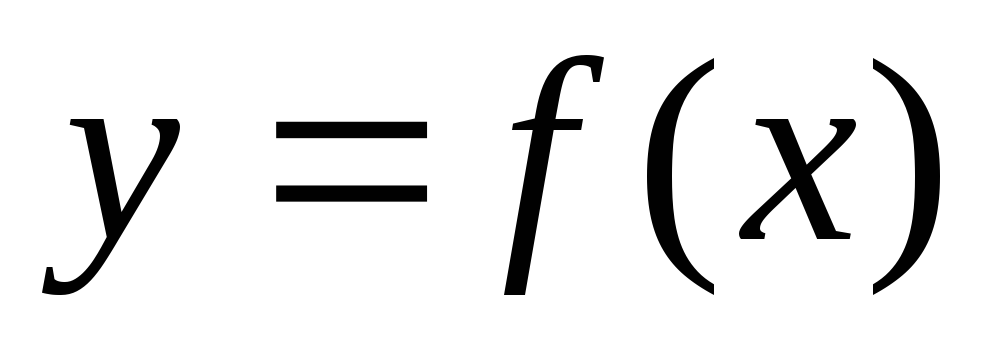 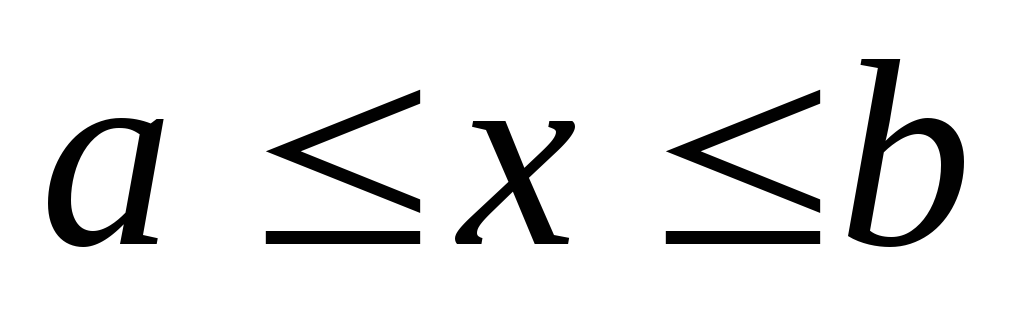 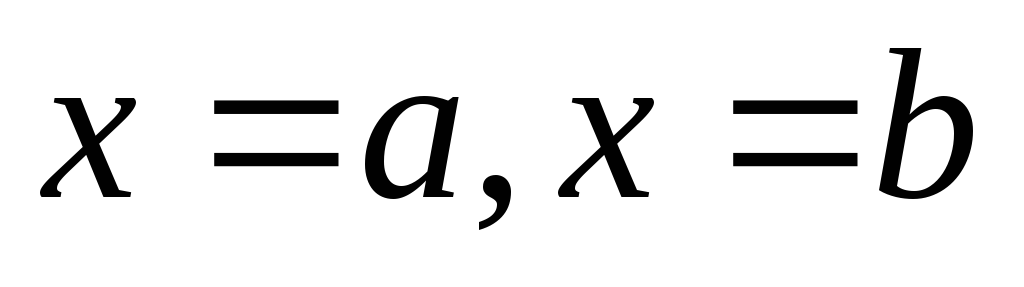 .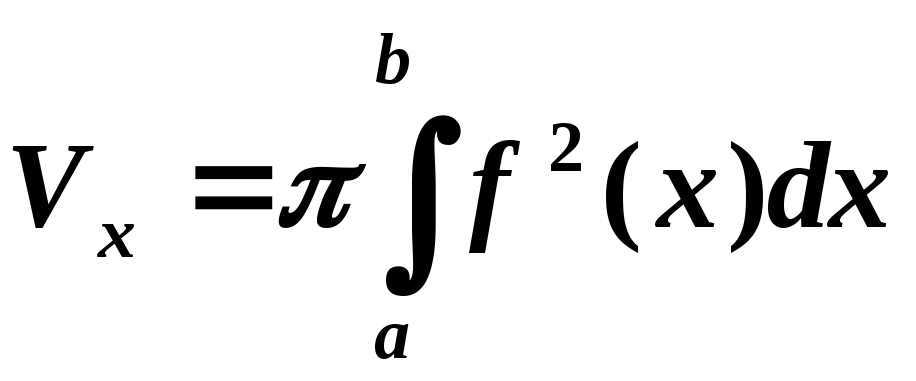 3.Повторите определённый интеграл, его физический смысл.Вычислите путь и работу с помощью определённого интеграла.Справочный материал. Пусть материальная точка перемещается вдоль оси ох под действием переменной силы , направленной параллельно оси. Тогда работа, произведённая силойFпри перемещении точки из положенияв положениевычисляется по формуле:.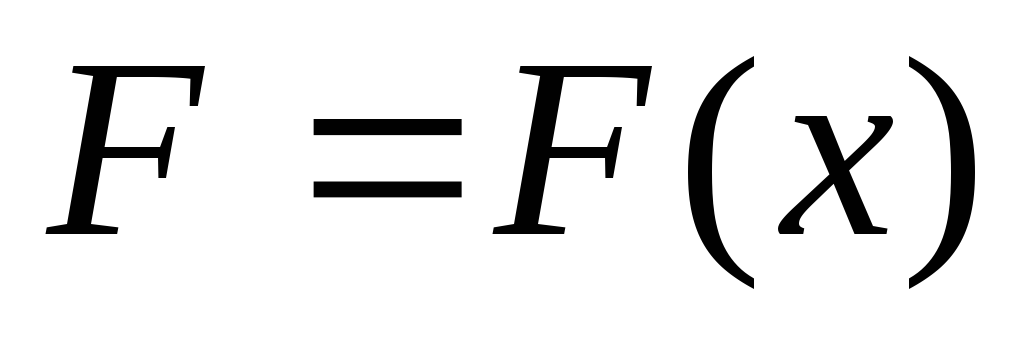 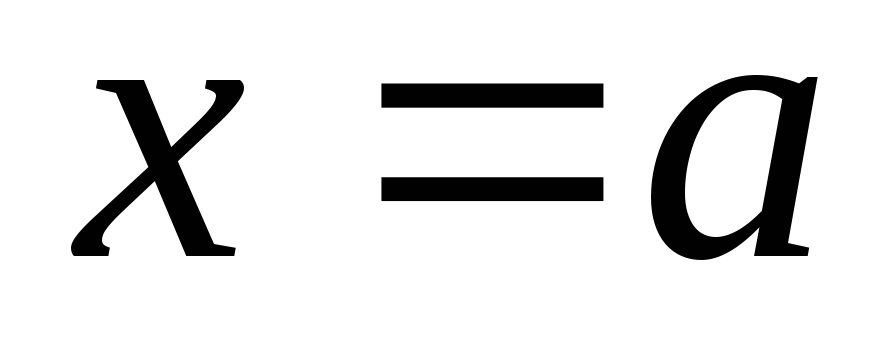 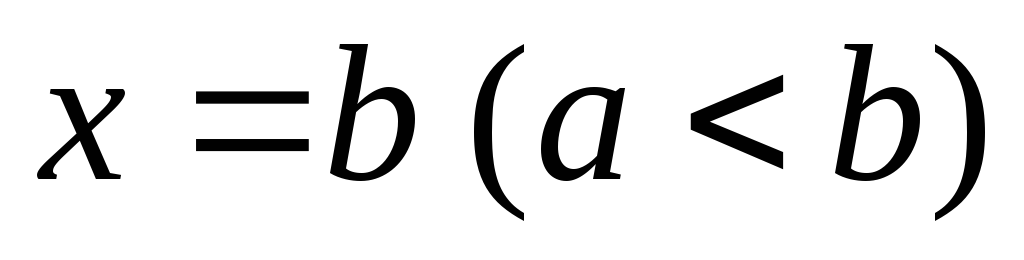 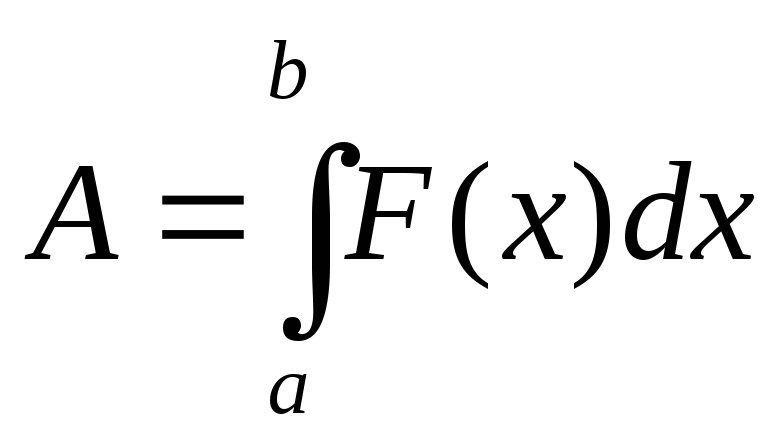 Определённый интеграл применяют для вычисления пути Sпрямолинейного движения.Путь S, пройденный материальной точкой за промежуток времени отдо, равен определённому интегралу от скорости: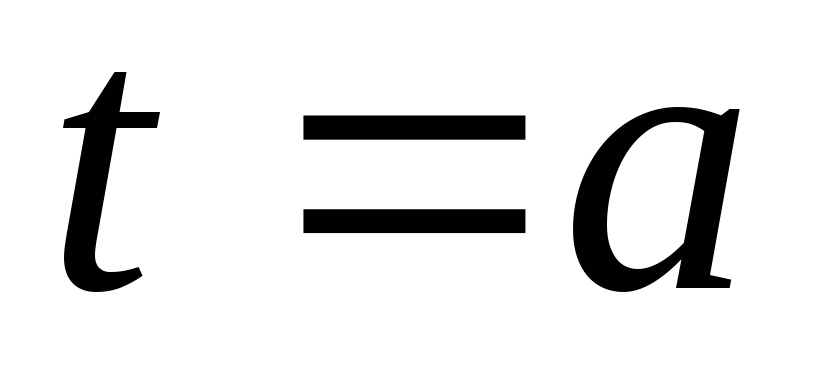 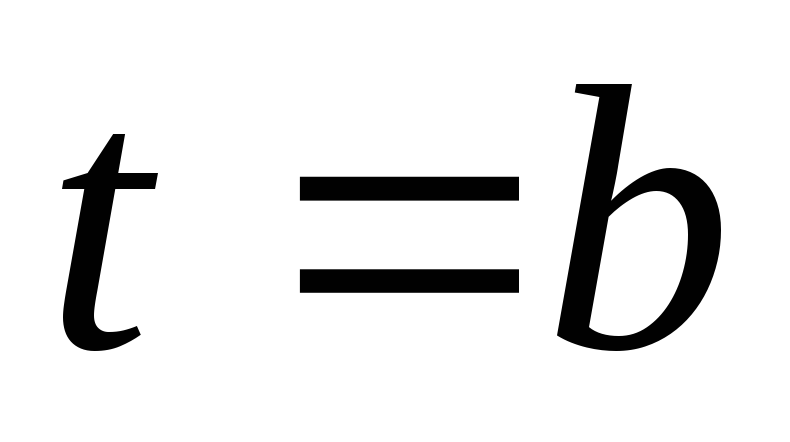 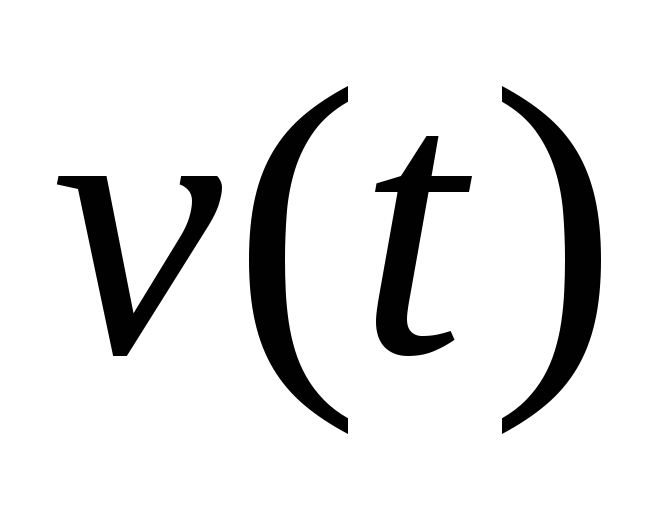 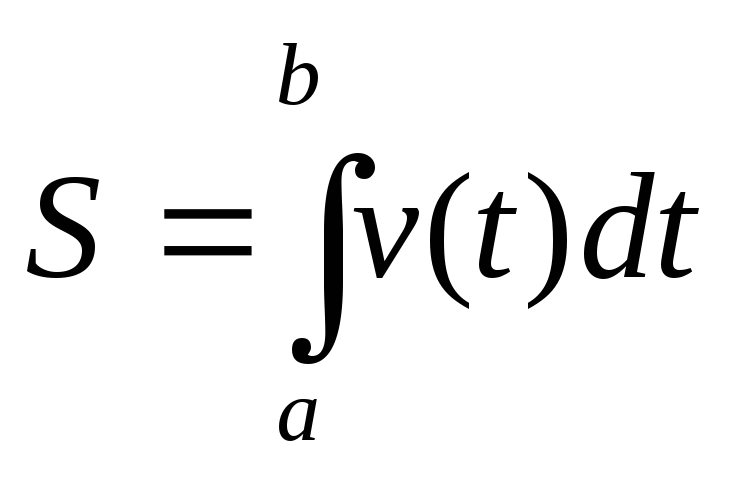 4.Подготовиться к проведению взаимного контроля между Вами и Вашими однокурсниками (в сменных парах/группах) в ходе следующих двух пар и при выполнении ТРК -5.Норма времени на выполнение самостоятельной работы –4 академических часа.График выполнения самостоятельной работы.Форма контроля самостоятельной работы.
Выполненная работа (на двойном листе) подлежит сдаче на следующей паре. Оценка за данную работу выставляется в Ведомость выполненных работ (приложение 2).РАЗДЕЛ 3ОСНОВЫ МАТЕМАТИЧЕСКОГО АНАЛИЗАТема 3.4ДИФФЕРЕНЦИАЛЬНОЕ ИСЧИСЛЕНИЕ ФУНКЦИИ НЕСКОЛЬКИХ ПЕРЕМЕННЫХЗадание для самостоятельного выполнения по разделу «Элементы высшей математики»: составить и заполнить сравнительную таблицу по нахождению экстремумов функции 2-х переменных и функции одной переменной..Порядок выполнения самостоятельной работы (и/или инструкция (рекомендации) по выполнению самостоятельной внеаудиторной работы)Повторите тему «Дифференциальное исчисление функции одной переменной».Вспомните алгоритм нахождения экстремумов функции одной переменной.Сравните с алгоритмом нахождения экстремумов функции двух переменных. Найдите отличие при нахождении производных (частных производных) и стационарных (критических) точек.Составьте и заполните сравнительную таблицу по нахождению экстремумов функции 2-х переменных и функции одной переменной в общем виде.Составьте и заполните сравнительную таблицу для функций и .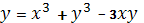 Норма времени на выполнение самостоятельной работы –6 часов.График выполнения самостоятельной работы.Форма контроля самостоятельной работы.
Выполненная работа (на двойном листе) подлежит сдаче на следующей паре. Оценка за данную работу выставляется в Ведомость выполненных работ (приложение 2).РАЗДЕЛ 3ОСНОВЫ МАТЕМАТИЧЕСКОГО АНАЛИЗАТема 3.4 ИТНЕГРАЛЬНОЕ ИСЧИСЛЕНИЕ ФУНКЦИИ НЕСКОЛЬКИХ ПЕРЕМЕННЫХЗадание для самостоятельного выполнения по разделу «Элементы высшей математики»: изучить двойные интегралы в полярных координатах по учебнику, подготовить сообщениео  двойных интегралах в полярных координатах.Для выполнения задания необходимо:1.Используя ресурсы Интернет и/или учебную литературу, изучите материал по выбранной теме.В качестве учебной литературы Вы можете использовать следующие источники:  1)Пискунов Н.С. «Дифференциальное и интегральное исчисление». Т. 1,2. - М., «Наука», 20082) Богомолов Н.В. Практические  занятия по математике. – М.: Высшая школа, 2006. – 495 с.2. Проанализируйте собранный материал и подготовьте информацию по выбранной теме.В сообщении по выбранной теме рекомендуется: повторить тему «Интегральное исчисление функции одной переменной»;повторить двойные и повторные интегралы, их вычисление, геометрический смысл;изучить двойные интегралы в полярных координатах по учебнику;рассмотреть примеры;обозначить ключевые проблемы применения полярных координат.3.Систематизируйте  и структурируйте собранную информацию.4.Представьте собранную информацию в виде сообщения ,используя Приложение№3. 5.Подготовьтесь к публичному представлению сообщениячерез три пары на уроке. Норма времени на выполнение самостоятельной работы –8 часов.График выполнения самостоятельной работы.Форма контроля самостоятельной работы.
Выполненная работа (на двойном листе) подлежит сдаче на следующей паре. Оценка за данную работу выставляется в Ведомость выполненных работ (приложение 2).РАЗДЕЛ 3ОСНОВЫ МАТЕМАТИЧЕСКОГО АНАЛИЗАТема 3.6ДИФФЕРЕНЦИАЛЬНЫЕ УРАВНЕНИЯЗадание для самостоятельного выполнения по разделу «Элементы высшей математики»: составить конспект и подготовить сообщение по   методу неопределённых коэффициентов.Для выполнения задания необходимо:1.Используя ресурсы Интернет и/или учебную литературу, изучите материал по выбранной теме.В качестве учебной литературы Вы можете использовать следующие источники:  1)Пискунов Н.С. «Дифференциальное и интегральное исчисление». Т. 1,2. - М., «Наука», 20082) Богомолов Н.В. Практические  занятия по математике. – М.: Высшая школа, 2006. – 495 с.2. Проанализируйте собранный материал и подготовьте информацию по выбранной теме.В конспекте и сообщениипо выбранной теме рекомендуется: повторить дифференциальные уравнения 1-го порядка, методы их решения;повторить дифференциальные уравнения 2-го порядка, методы их решения;подробно рассмотреть  однородные дифференциальные уравнения 2-го порядка с постоянными коффициентами;подробно рассмотреть  неоднородные дифференциальные уравнения 2-го порядка с постоянными коффициентами;законспектировать метод нахождения частного решения неоднородного дифференциального уравнения 2-го порядка с постоянными коффициентами;рассмотреть примеры;обозначить ключевые проблемы нахождения частного решения неоднородного дифференциального уравнения 2-го порядка с постоянными коффициентами.3.Систематизируйте  и структурируйте собранную информацию.4.Представьте собранную информацию в виде сообщения ,используя Приложение№3. 5.Подготовьтесь к публичному представлению сообщения через три пары на уроке. 6. Подготовиться к проведению взаимного контроля между Вами и Вашими однокурсниками (в сменных парах/группах) в ходе следующих двух пар и при выполнении ТРК-6.Норма времени на выполнение самостоятельной работы –8 часов.График выполнения самостоятельной работы.Форма контроля самостоятельной работы.
Выполненная работа (на двойном листе) подлежит сдаче на следующей паре. Оценка за данную работу выставляется в Ведомость выполненных работ (приложение 2).ПРИЛОЖЕНИЕ 1 

Титульный лист Портфолио самостоятельной работы по дисциплинеГОСУДАРСТВЕННОЕ БЮДЖЕТНОЕ ПРОФЕССИОНАЛЬНОЕ ОБРАЗОВАТЕЛЬНОЕ  УЧРЕЖДЕНИЕ«ПОВОЛЖСКИЙ ГОСУДАРСТВЕННЫЙ КОЛЛЕДЖ»ПОРТФОЛИО САМОСТОЯТЕЛЬНОЙ РАБОТЫ СТУДЕНТАПО ДИСЦИПЛИНЕ «Элементы высшей математики»по специальности 09.02.02Компьютерные сетиСамара, ______ г.ПРИЛОЖЕНИЕ 2

Ведомость учета выполненных самостоятельных работ студентаВЕДОМОСТЬ УЧЕТА 
ВЫПОЛНЕННЫХ САМОСТОЯТЕЛЬНЫХ РАБОТ СТУДЕНТАПРИЛОЖЕНИЕ 3

Требования к оформлению текстовых материаловТРЕБОВАНИЯ К ОФОРМЛЕНИЮ ТЕКСТОВЫХ МАТЕРИАЛОВ1. Оформление текстового материалаТекстовая часть работы должна быть исполнена  в компьютерном варианте на бумаге формата А4. Шрифт – TimesNewRoman, размер шрифта – 14, полуторный интервал, абзацный отступ первой строки – 1,25, выравнивание по ширине. Страницы должны иметь поля: нижнее – 2,5; верхнее – 2; левое – 3; правое – 1,5. Все страницы работы должны быть пронумерованы: нумерация автоматическая, сквозная, в нижнем колонтитуле, по центру, арабскими цифрами, размер шрифта – 12 пт.Для того чтобы сделать текст понятным и выразительным, в тексте документа используют автоматические нумерованные и маркированные списки.Пример 1 нумерованного списка:Невозможно испытывать твердые материалы свыше НВ=450, т.е. закаленные металлы.Метод дает грубый (большой) отпечаток, что не всегда допустимо. Нельзя испытывать материал тоньше 2-х мм, т.к. шарик будет продавливать тонкий слой металла.Пример 2 нумерованного списка:Нагрузка пресса на образец - 3000; 1000; 750; 250; 187; 5; 62,5; 15,6 кг.Диаметры шариков - 10; 5 и 2,5 мм.Выдержки под нагрузкой  - 10; 30 и 60 сек.Наибольшая высота испытуемого изделиям  - 250 мм.Габаритные размеры пресса: 840х700х250 мм.Пример маркированного списка:способ расклада;способ деления;табличный способ.Не допускается использовать в качестве маркеров различные картинки, значки, галочки и т.д. Рекомендуемый маркер: «–».В тексте работы (за исключением формул, таблиц и рисунков) не допускается:применять математический знак «минус»  (–), а  перед отрицательными значениями величин следует писать слово «минус»;применять знак  для обозначения диаметра (следует писать слово «диаметр»);применять без числовых значений математические знаки, например  >, ≥, <, ≤, ≠, а также знаки №, %;применять индексы стандартов, технических условий и других документов без регистрационного номера.ПРИЛОЖЕНИЕ 4

Образцы оформления самостоятельной работыГБПОУ «ПОВОЛЖСКИЙ ГОСУДАРСТВЕННЫЙ КОЛЛЕДЖ»Фамилия Имя студентаГруппа № ___________15 сентября 2017Самостоятельная внеаудиторная работапо теме «…………………..»Реферат«…………………………….»Краткая информация по теме:1…….2……3….ПРИЛОЖЕНИЕ 5

Рекомендации по подготовке, оформлению и защите презентацийРЕКОМЕНДАЦИИ ПО ПОДГОТОВКЕ, ОФОРМЛЕНИЮ И ЗАЩИТЕМУЛЬТИМЕДИЙНЫХ ПРЕЗЕНТАЦИЙОбщие рекомендации:компьютерная презентация должна содержать начальный и конечный слайды. Первый слайд должен содержать название работы, вашу фамилию и имя, номер группы;структура компьютерной презентации должна включать основную и резюмирующую части;слайды должны иметь заголовки и содержать минимум текста (на каждом не более 10 строк);каждый слайд должен быть логически связан с предыдущим и последующим. Лучший способ проверить, правильно ли построена презентация, - быстро прочитать только заголовки. Если после этого станет ясно, о чем презентация - значит, структура построена верно;необходимо использовать графический материал (включая картинки), сопровождающий текст (это позволит разнообразить представляемый материал и обогатить Ваше выступление);компьютерная презентация может сопровождаться анимацией, что позволит повысить эффект от представления доклада (но акцент только на анимацию недопустим, т.к. злоупотребление им на слайдах может привести к потере зрительного и смыслового контакта со слушателями);время выступления должно быть соотнесено с количеством слайдов из расчета, что компьютерная презентация, включающая 10— 15 слайдов, требует для выступления около 7—10 минут;помните: презентация не заменяет, а дополняет сообщение. Не надо писать на слайдах то, что Вы собираетесь сказать словами. При публичном выступлении никогда не зачитывайте текст со слайда! При подготовке презентации рекомендуется в максимальной степени использовать графики, схемы, диаграммы, если это уместно. Фотографии и рисунки делают представляемую информацию более интересной и помогают удерживать внимание аудитории, давая возможность ясно понять суть предмета.Рекомендации по подготовке к публичному представлению презентации:Ваша речь должна быть четкой, умеренного темпа;во время выступления Вы должны иметь зрительный контакт с аудиторией;после выступления будьте готовы оперативно и по существу отвечать на все вопросы однокурсников и/или преподавателя.Если Вы чувствуете себя хоть немного неуверенно перед аудиторией, то напишите и выучите свою речь наизусть. Озвучивание одной страницы (формат А4, шрифт 14 pt, полуторный интервал) занимает 2 минуты. Составители:Левина Г.Г., преподаватель ГБПОУ «ПГК».Рецензент:Мезенева О.В., к. п. н., методист ГБПОУ «ПГК». ГБПОУ «Поволжский 
государственный колледж»Наименование разделов/темТематика самостоятельной работыНормавремени навыполнение(в часах)КодобразовательногорезультатаРаздел1  Элементы аналитической геометрии.Тема 1.1.ВекторыСоставление алгоритма нахождения угла между векторами2Зн1 ,У1ПК1.1,ОК 3,ОК 4Раздел1  Элементы аналитической геометрии.Тема 1.1.ВекторыСоставление конспекта по разложению вектора по базису2Зн1 ,У1ПК1.1,ОК 3,ОК 4Раздел 1  Элементы аналитической геометрии.Тема 1.2.Прямая линия на плоскости.Составление конспекта уравнения прямой в отрезках.2Зн. 1,У 1, ОК 4, ПК 1.1Раздел 1  Элементы аналитической геометрии.Тема 1.2.Прямая линия на плоскости.Составление алгоритма нахождения расстояния от точки до прямой2Зн. 1,У 1, ОК 4, ПК 1.1Раздел 2.Элементы линейной алгебры Тема 2.1. МатрицыСоставление конспекта по нахождению ранга матрицы2У1,Зн1ОК 2,6,7ПК 3.5Раздел 2.Элементы линейной алгебры Тема 2.1. МатрицыРешение примеров по нахождению ранга матрицы2У1,Зн1ОК 2,6,7ПК 3.5Раздел 2.Элементы линейной алгебрыТема 2.2 ОпределителиРешение примеров по вычислению определителей разложением по строке.2У1,Зн1ОК 2,6,7ПК 3.5Раздел 2.Элементы линейной алгебрыТема 2.2 ОпределителиРешение примеров по вычислению определителей разложением по столбцу.2У1,Зн1ОК 2,6,7ПК 3.5Раздел 2.Элементы линейной алгебрыТема 2.2 ОпределителиРешение примеров по вычислению определителей разложением по столбцу(строке).2У1,Зн1ОК 2,6,7ПК 3.5Раздел 2.Элементы линейной алгебрыТема 2.3 Системы линейных уравненийИсследование числа решений систем уравнений.2У1,Зн1ОК 2,6,7ПК 3.5Раздел 2.Элементы линейной алгебрыТема 2.3 Системы линейных уравненийИсследованиегеометрической интерпретации числа решений систем уравнений .2У1,Зн1ОК 2,6,7ПК 3.5Раздел 2.Элементы линейной алгебрыТема 2.3 Системы линейных уравненийИсследование числа решений систем уравнений.2У1,Зн1ОК 2,6,7ПК 3.5Раздел 3.Основы математического анализаТема 3.1.Теория пределов и непрерывности.Исследование на непрерывность сложных функций.4Зн2, У2ОК 3, 4, 8, ПК 1.4Раздел 3.Основы математического анализаТема 3.1.Теория пределов и непрерывности.Вычисление пределов функций.2Зн2, У2ОК 3, 4, 8, ПК 1.4Раздел 3.Основы математического анализа Тема 3.2.Дифференциальное исчисление функции одной переменнойСоставление уравнения касательной.2Зн2, У2ОК 2, 6, 7,ПК 1.4Раздел 3.Основы математического анализа Тема 3.2.Дифференциальное исчисление функции одной переменнойСоставление уравнения  нормали.2Зн2, У2ОК 2, 6, 7,ПК 1.4Раздел 3.Основы математического анализа Тема 3.2.Дифференциальное исчисление функции одной переменнойСоставление уравнения касательной и нормали2Зн2, У2ОК 2, 6, 7,ПК 1.4Раздел34.Основы математического анализа Тема 3.3.Интегральноеисчисление функции одной переменнойПодготовка реферата по теме« Методы интегрирования»2Зн2 ,У2ОК 1, 3, 4, 8, 9ПК 2.3Раздел34.Основы математического анализа Тема 3.3.Интегральноеисчисление функции одной переменнойВычисление объёмов тел вращения с помощью определённого интеграла.2Зн2 ,У2ОК 1, 3, 4, 8, 9ПК 2.3Раздел34.Основы математического анализа Тема 3.3.Интегральноеисчисление функции одной переменной Вычисление пути и работы с помощью определённого интеграла.2Зн2 ,У2ОК 1, 3, 4, 8, 9ПК 2.3Раздел 3.Основы математического анализа Тема 3.4.Дифференциальное исчисление функции нескольких переменных.Исследование функции двух переменных на  экстремумы6Зн2 ,У2ОК 2, 6, 7,ПК 1.4Раздел 3.Основы математического анализа Тема 3.5.Интегральное исчисление функции нескольких переменныхИзучение двойных интегралов в полярных координатах по учебнику.4Зн2, У2ОК 1, 3, 4, 8, 9ПК 2.3Раздел 3.Основы математического анализа Тема 3.5.Интегральное исчисление функции нескольких переменныхПодготовка сообщения о  двойных интегралах в полярных координатах4Зн2, У2ОК 1, 3, 4, 8, 9ПК 2.3Раздел 3.Основы математического анализа Тема 3.6.Дифференциальные уравненияСоставление конспекта и подготовка сообщения по   методу неопределённых коэффициентов8У3,Зн2ОК 92 часа1.Повторите классификацию точек разрыва, алгоритм исследования функции на непрерывность.2. Исследовать на непрерывность функцию и определить тип точек разрыва, если они есть..часа1.Повторите методы избавления от неопределённостей при вычислении пределов.2. Повторите замечательные пределы.3.Вычислить пределы функций.1).;                                              2). ;     3). ;                                                4). ; 5). ;                               6). ; 7) ;                                                    8). ; 9) ;                                                    10). ; 11). ;                                    12). ; 13). ;                                                   14).2 часа1. Повторите уравнение касательной.2.Составьте уравнение касательной для графика функции  в точке А(2,3).часа1. Повторите уравнение нормали.2.Составьте уравнение нормали для графика функции  в точке А(2,3).2  часаПридумайте функцию и составьте для графика этой фунции в заданной точке уравнения касательной и нормали.2 часа1.Повторите определённый интеграл, его геометрический смысл.2.Вычислите объём тела, полученного при вращении вокруг оси ОХ фигуры, ограниченной линиями y= и y=1-.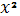 .2часа1.Повторите определённый интеграл, его физический смысл.2.Вычислить путь, пройденный точкой за 4 секунды от начала движения, если скорость точки(м/с).Найти работу, которую нужно затратить, чтобы растянуть пружину на 0,05 м, если сила 100 Н растягивает пружину на 0,01 м.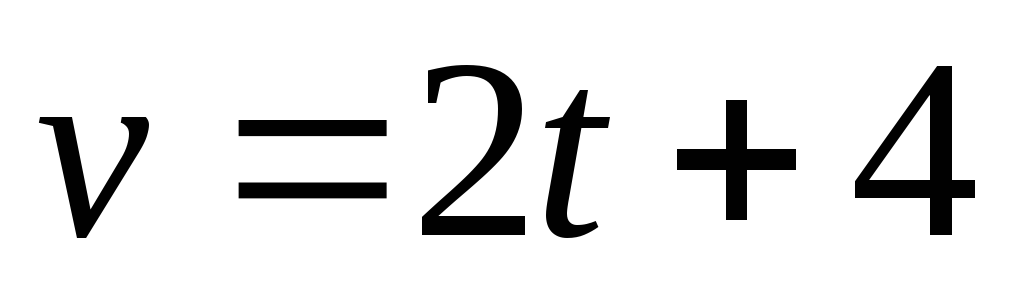 2 часаВспомните алгоритм нахождения экстремумов функции одной переменной.2.Исследуйте функцию    на экстремумы.2часа1.Запишите алгоритм нахождения экстремумов функции двух переменных.Исследуйте функцию    на экстремумы.2 часаСравните алгоритмы нахождения экстремумов функций одной и двух переменных. Составьте и заполните сравнительную таблицу по нахождению экстремумов функции 2-х переменных и функции одной переменной в общем виде.Составьте и заполните сравнительную таблицу для функций  и .2 часа1.Повторить тему «Интегральное исчисление функции одной переменной».2.Повторить двойные и повторные интегралы, их вычисление, геометрический смысл.4часа1.Повторить полярные координаты.2. Изучить двойные интегралы в полярных координатах по учебнику.2 часа1. Рассмотреть примеры.2.Подготовить сообщение и оформить его.2 часаПовторить дифференциальные уравнения 1-го порядка, методы их решения.2часаПовторить дифференциальные уравнения 2-го порядка, методы их решения.2 часаПодробно рассмотреть  однородные дифференциальные уравнения 2-го порядка с постоянными коффициентами;подробно рассмотреть  неоднородные дифференциальные уравнения 2-го порядка с постоянными коффициентами.1.2 часаРассмотреть примеры. Сделать конспект.2 часаПодготовить сообщение и оформить его.Студента (ки) гр. ______________________________________________(Фамилия Имя)Преподаватель(ФамилияИО)Наименование раздела/темыНаименование внеаудиторной самостоятельной работыПредставлениеработы в портфолиоОценкаПодпись преподавателяРаздел1  Элементы аналитической геометрии.Тема1.1.ВекторыСоставление алгоритма нахождения угла между векторами+Раздел1  Элементы аналитической геометрии.Тема1.1.ВекторыСоставление конспекта по разложению вектора по базису+Раздел 1  Элементы аналитической геометрии.Тема 1.2.Прямая линия на плоскостиСоставление конспекта уравнения прямой в отрезках.+Раздел 1  Элементы аналитической геометрии.Тема 1.2.Прямая линия на плоскостиСоставление алгоритма нахождения расстояния от точки до прямой+.Раздел 2.Элементы линейной алгебры Тема 2.1. МатрицыСоставление конспекта по нахождению ранга матрицыСоставление алгоритма нахождения угла между векторами+.Раздел 2.Элементы линейной алгебры Тема 2.1. МатрицыСоставление конспекта по разложению вектора по базису+Раздел 2.Элементы линейной алгебрыТема 2.2 ОпределителиРешение примеров по вычислению определителей разложением по строке.+Раздел 2.Элементы линейной алгебрыТема 2.2 ОпределителиРешение примеров по вычислению определителей разложением по столбцу.+Раздел 2.Элементы линейной алгебрыТема 2.2 ОпределителиРешение примеров по вычислению определителей разложением по столбцу(строке).+Раздел 2.Элементы линейной алгебрыТема 2.3 Системы линейных уравненийИсследование числа решений систем уравнений.+Раздел 2.Элементы линейной алгебрыТема 2.3 Системы линейных уравненийИсследованиегеометрической интерпретации числа решений систем уравнений .+Раздел 2.Элементы линейной алгебрыТема 2.3 Системы линейных уравненийИсследование числа решений систем уравнений.+Раздел 3.Основы математического анализаТема 3.1.Теория пределов и непрерывностиИсследование на непрерывность сложных функций.+Раздел 3.Основы математического анализаТема 3.1.Теория пределов и непрерывностиВычисление пределов функций.+Раздел 3.Основы математического анализа Тема 3.2.Дифференциальное исчисление функции одной переменнойСоставление уравнения касательной.+Раздел 3.Основы математического анализа Тема 3.2.Дифференциальное исчисление функции одной переменнойСоставление уравнения  нормали.+Раздел 3.Основы математического анализа Тема 3.2.Дифференциальное исчисление функции одной переменнойСоставление уравнения касательной и нормали+.Раздел34.Основы математического анализа Тема 3.3.Интегральноеисчисление функции одной переменнойПодготовка реферата по теме« Методы интегрирования»+.Раздел34.Основы математического анализа Тема 3.3.Интегральноеисчисление функции одной переменнойВычисление объёмов тел вращения с помощью определённого интеграла.+.Раздел34.Основы математического анализа Тема 3.3.Интегральноеисчисление функции одной переменной Вычисление пути и работы с помощью определённого интеграла.+Раздел 3.Основы математического анализа Тема 3.4.Дифференциальное исчисление функции нескольких переменных.Исследование функции двух переменных на  экстремумы+Раздел 3.Основы математического анализа Тема 3.5.Интегральное исчисление функции нескольких переменныхИзучение двойных интегралов в полярных координатах по учебнику.+Раздел 3.Основы математического анализа Тема 3.5.Интегральное исчисление функции нескольких переменныхПодготовка сообщения о  двойных интегралах в полярных координатах+Раздел 3.Основы математического анализа Тема 3.6.Дифференциальные уравненияСоставление конспекта и подготовка сообщения по   методу неопределённых коэффициентов+Оформление слайдовОформление слайдовСтильСоблюдайте единый стиль оформления.Избегайте стилей, которые будут отвлекать от самой презентации.Вспомогательная информация (управляющие кнопки) не должны преобладать над основной информацией(текст, рисунок).ФонДля фона выбирайте более холодные тона (синий, зеленый).Использование цветаНа одном слайде рекомендуется использовать не более трех цветов: один для фона, один для заголовков,один для текста.Для фона и текста слайда выбирайте контрастные цвета.Анимационные эффектыИспользуйте возможности компьютерной анимации для представления информации на слайде.Не стоит злоупотреблять различными анимационными эффектами, они не должны отвлекать внимание отсодержания на слайде.Представление информацииПредставление информацииСодержание информацииИспользуйте короткие слова и предложения.Минимизируйте количество предлогов, наречий, прилагательных.Заголовки должны привлекать внимание аудитории.Расположение информации настраницеПредпочтительно горизонтальное расположение информации.Наиболее важная информация должна располагаться в центре экрана.3.	Если на слайде картинка, надпись должна располагаться под ней.ШрифтыДля заголовков - не менее 24.Для информации - не менее 18.Для оформления презентации следует использовать стандартные, широко распространенные пропорциональные шрифты без засечек, которые легче читать с большого расстояния (например, Arial, Tahoma, Verdana).Нельзя смешивать различные типы шрифтов в одной презентации.Для выделения информации следует использовать жирный шрифт, курсив и подчеркивание.Способы выделения информацииРамки, границы, заливки.Разные цвета шрифтов, штриховку, заливку.Рисунки, диаграммы, схемы для иллюстрации наиболее важных фактов.Объем информацииНе стоит заполнять один слайд слишком большим объемом информации: люди могут запомнить не более трех фактов, выводов, определений.Наибольшая эффективность достигается тогда, когда ключевые пункты отображаются по одному на каждом
слайде.Виды слайдовДля обеспечения разнообразия следует использовать различные виды слайдов:с текстом;с таблицами;с диаграммами.